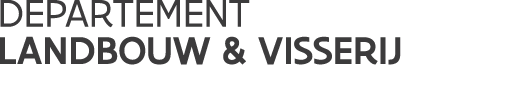 VERSLAG ////////////////////////////////////////////////////////////////////////////////////////////////////////////////////////////////////////////////////////////////////////////////////////////////////////////////////////////////////////////////////////////////////Marktsituatie (wereld+eu)Wereldmarktprijzen- Witte suikerprijs (Londen nr. 5- termijncontracten) op 21/6/2016 = 531 €/ton - Ruwe suikerprijs (New York nr. 11- termijncontracten) op 21/6/2016 = 424 €/ton - Wisselkoersen op 25/5/2016: 		1 € = 1,11 $ (1,12 $ op 25/5)					1 € = 3,6 BRL (3,96 BRL op 25/5)Wereldmarktnieuws- Wereldsuikerproductie, -consumptie en globaal overschot/tekort: vooruitzichten voor 2015/2016 (Mt ruwe suiker): Brazilië:De campagne voor 2015/2016 is 33.5 Mt en voor 2016/2017 wordt er 4 Mt meer verwacht.Indië:De Moesson resulteert in een grote droogte met als mogelijk gevolg invoer van witte suiker in Indië.  Voor campagne 2016/2016 wordt een suikerproductie verwacht van 24,4 Mt en voor campagne 2016/2017 tussen 22 en 24 Mt. . Intussen heeft Indië de verplichting om de exporteren om subsidies te krijgen afgeschaft.China:Andere teelten zijn interessanter om te telen.  Veel illegale invoer van witte suiker vanuit Cambodja, Laos en Vietnam (1.5 Mt).Thailand:Volgende campagne zou 9.8 Mt suiker opbrengen (t.a.v. 11 Mt in 2015/15).EU-marktOpbrengstrendementen en ingezaaide oppervlakteEr is een afname van de oppervlakte ingezaaide suikerbieten t.ov. 2014/2015 maar 7 % meer dan 2015/2016 Opbrengst in maart 2016: 73,39 t/ha t.o.v. gemiddelde opbrengst voor de periode 2011-2015 van 71,79 t/haUitvoer buiten quotum 2015/16:Suiker:de eerste tranche van 650.000 t vastgesteld door Verordening (EU) nr. 1164/2015 met een toewijzingscoëfficiënt van 32,9% voor suiker (Verordening (EU) nr. 1803/2015): 100 % toegewezende tweede tranche van 700.000 t vastgesteld door Verordening (EU) nr. 190/2016 met een toewijzingscoëfficiënt van 84,4% voor suiker (Verordening (EU) nr. 259/2016): 100 % toegewezenIsoglucose: 37.064 t of 53 % van 70.000 t vastgesteld door Verordening (EU) nr. 1164/2015 werd tot nu toe toegewezen.Invoer Industriële suiker voor chemische industrie voor 2015/16:Verordening (EG) nr. 635/2014 voor 2014/15 tot het einde van 2016/2017, voor een TRQ van 400.000 t suiker voor de toevoer van de chemische industrie (CN 1701) geldt van 1 oktober 2014 tot en met 30 september 2017 : tot dusver werd 27.234 ton of 6,8 % toegewezen van de 400.000 t suiker.Productie Isoglucose 2015/2016 (februari 2016): 370.000 t (op een quotum van 720.000 t) en hoger dan vorige campagneGemiddelde prijzen voor EU suiker en Prijzen en hoeveelheden suiker geïmporteerd vanuit ACP* De prijs voor ruwe suiker is hoger dan de prijs voor witte suiker in ACS.  De prijs voor ruwe suiker voor raffinage evolueert gezaagtand, vooral in functie van de oorsprong en in functie van de verhoudingen tussen ruwe suiker voor consumptie en ruwe suiker voor raffinage.  De raffinage prijs duwt door zijn hogere prijszetting de prijs naar omhoog in functie van de geïmporteerde hoeveelheden. Maximale geobserveerde prijs voor witte suiker: Januari 2013, zijnde 738 €/t.Minimale geobserveerde prijs voor witte suiker: Februari 2015, zijnde 414 €/t maar vanaf maart 2015 is een lichte stijging van de prijs voor witte suiker.  Geen verklaring waarom de prijs zo lang al zo laag en stabiel blijft.Preferentiële invoer: 2015/2016:  EPA-EBA aanvragen tot 29/06/2016 (in ton witte suiker equivalent):Licenties EPA/EBA: Het totaal aantal van 1.225.025 t (is 330.000 t minder dan de vorige campagne)..  Daardoor zal men onder de verwachte hoeveelheden van de suikerbalans zijn (100.000 tot 200.000 t).  Het is op dit moment moeilijk om suiker te vinden in de EPA-EBA landen.Preferentiële invoer 2015/2016: TRQs –aanvragen tot 29/06/2016 (in ton witte suiker equivalent).* DG TAXUD is belast met de opvolging van de invoer waarop 3 drempels staan:70 % op grens van 37.400 t: notificatie aan Moldavië80%: Moldavië moet een geldige verantwoording afleggen betreffende de voorhoging van de invoer100%: In afwezigheid van een geldige verantwoording zal de EU de preferentiële invoervoorwaarden stopzetten.Fysieke invoer (april 2016).De invoer voor campagne 2015/16 heeft een volume van 1.319.000 t bereikt (minder dan de vorige campagnes)Origine : 64% EPA/EBA, 8% Midden Amerika/Colombia/Peru, 6% Brazilië , 7% Balkan, 11 % Cuba.Fysieke uitvoer (april 2016):De uitvoer heeft een volume van 592.000 t bereikt voor de campagne 2015/16 (minder dan vorige campagnes).Voorraad (april 2016) De voorraden hebben eind maart een volume bereikt van 8,214 Mt (minder dan de vorige campagnes).Bespreking van de wettelijke voorzieningen voor suikernotificaties post 2017COM heeft 2 werkdocumenten gepresenteerd.  Een deel van de voorzieningen zullen worden geïntegreerd in de Horizontale verordeningen (notificaties en additionele rechten).  De volgende stappen zijn ontwerp voorstellen.  Alle schriftelijke voorstellen komen op CIRCA B en ook de samenvatting van deze discussies.  Opmerkingen kunnen ingediend worden de volgende 10 werkdagen.Notificaties:Het doel is om het systeem te veréénvoudigen zodanig dat de markt toch nog goed wordt opgevolgd.  COM beantwoordde een aantal commentaren van de LS.  Vele LS willen de huidige situatie behouden die voorziet dat men notificaties moet uitschrijven door de fabrikanten aan de LS en de LS op hun beurt aan de COM.  COM denkt dat de notificaties van de LS aan de COM voldoende zijn en dus geen uitzonderingsregels voor de suikersector.  Betreffende de lijst van bedrijven, zullen deze gelijktijdig moeten worden genotificeerd tezamen met de producties per bedrijf.Artikel P1COM heeft een aantal algemene opmerkingen ontvangen:Expliciete vermelding van een publicatie van een balans van de COM.  COM antwoordde om dit in de overwegingen van de horizontale wetgeving op te nemen dat het “één van de doelstellingen is een balans op te stellen”.TAF (Travail à Façon):  Wie zal wat notifiëren?  Het TAF systeem zal niet meer gereglementeerd zijn door de COM.  COM wil enkel weten welke hoeveelheden zijn geproduceerd.  Men zou dus éénvoudigweg de productie kunnen bijhouden genotifieerd in de LS waar de productie plaats vond. COM denkt dat het beter zou zijn van duidelijk de bijdrage van suiker bij een bepaalde campagne te specifiëren (met mogelijke uitzondering voor ES zoals vroeger).Opmerkingen LS:Toelating van fabrikanten is nodigSubsidiariteit: Noodzaak voor bedrijven om te notificeren aan de LS.  De zaken moeten op EU niveau homogeen verlopen.Noodzaak voor expliciete vermelding voor de publicatie van een balans, dewelke 4 keer per jaar moet plaatsvinden en moet geïntegreerd worden in de horizontale verordening, eventueel ook voor andere betrokken sectoren.Paragraaf 1: COM overweegt na een aantal opmerkingen hierover om de notificaties te schrappen betreffende groep sap.  De mededelingen voor de schattingen zouden kunnen gebeuren op 1 juni en op 30 november voor de definitieve notificaties.Paragraaf 2 en 3: Notificaties betreffende reeds geproduceerde hoeveelheden.  Nu is dat op 1 maart COM wil hieraan toevoegen dat 14 dagen ervoor de fabrikanten moeten rapporteren aan de LS.  Sommige LS vragen een uitstel van rapportering van 15 dagen tot een maand.  COM maakt ieder jaar in maart een balans op.  Indien de notificaties worden vertraagd, dan zal ook de balans pas later kunnen opgemaakt worden.Opmerkingen van de LS:De voorgestelde data moeten uitgesteld worden.  De campagnes zouden al langer duren na het einde van de quota’s.  Het is meer tijd nodig om kwaliteitsvolle informatie op te sturen.  COM argumenteert dat het in eerste instantie inschattingen betreft.  Paragraaf 4: De productie notificatie van de vorige campagne:  een maandelijkse notificatie van de productie is nodig om de ISO balans op te maken.Paragraaf 5: COM had voorgesteld om zich te baseren op de notificaties van de hoeveelheden verkochte isoglucose.  Vele opmerkingen gaan in de richting van “shipped” hoeveelheden. COM zal hiermee rekening houden.Paragraaf 6: Mededeling voor 30 november.Artikel P2Paragraaf 1 a) en b): Vermijden dat hetzelfde meermaals geteld wordt.  Daarom lijkt het logisch actieve veredelingsverkeer uit te sluiten.  COM zal het bekijken.Paragraaf 1 c) iv) meet de hoeveelheid suiker in siropen.  Niettegenstaande de vele opmerkingen van de LS ziet de COM niet in waarom dit niet zou kunnen behouden blijven.Paragraaf 1 d) isoglucose productie. COM stelt zich de vraag of de isoglucose met een te laag percentage fructose wel competitief is met suiker.Opmerkingen van de LS:Regime van actieve veredelingsverkeer is gewijzigd op 1 mei.  Er is dus geen verplichting meer van heruitvoer.  Men zou informatie op dit niveau moeten hebben.  COM zal zich hierover inlichten.Nakijken of de isoglucose producten onder 41 % fructose wel iets te betekenen hebben.  Enkel de meest relevante producten nemen met een percentage verschillend van 41 %De isoglucose productie moet berekend worden op actuele basis.  De producenten kopen ook bij andere producenten.  In dat geval is de hoeveelheid berekend op de verkochte hoeveelheden niet juist.Berekeningen moeten gebeuren op basis van hoeveelheid suikergehalte.VoorradenMoet men warrant behouden? COM is open.  Als een producent suiker produceert in LS A en het opslaat in LS B, dan is het LS A die de mededeling moet doen want de operatoren die opslaan kunnen de fabrikanten niet kennen.  Hoe zou men de controle anders kunnen doen? LS A moet LS B informeren.Alle referenties naar inulinesiroop moet geschrapt worden.Opmerkingen LS:Indien behoud van subsidiariteit, dan zou men de tekst moeten wijzigen want het is altijd de producent die de voorraden moet rapporteren voor alle sectoren.Twijfels over de noodzaak om maandelijks de voorraden en de quotaproducties te communiceren.De notificatie van de voorraden aan LS is niet noodzakelijk.  LS A moet alle productie notificeren waar ook het product opgeslagen is.  COM denkt dat dit nodig is voor de controle ervan maar zal het nakijken.Methode voor de vastlegging van suikerprijzenMen zou het aantal notificaties moeten verminderen voor de voorspellingen enkel voor de volgende maand en niet de volgende 2 maanden.Notificaties voor isoglucose prijs: Veel LS zijn sterk tegen.  Enkele LS zijn voorstander.Uitstel van publicaties: Opgepast dat de producenten niet ten onder gaan aan publicaties.  Op dit moment is er een termijn van 2 maanden.  Bietenprijs:  COM wenst een opvolging van de bietenprijs.  Zij stelt een eerste notificatie voor van de prijzen in de contracten.  Een tweede notificatie betreft de effectief betaalde prijzen.  Vele LS denken dat dit niet mogelijk zal zijn om de prijzen te volgen, te meer omdat deze in een contract verwerkt zijn.  COM denkt dat dit essentieel is om de ene met de andere campagne te vergelijken.  

Sommige operatoren wensen de uitvoerprijs van suiker ook op te volgen.  Op dit moment is deze uitgesloten maar betreft buiten quotum suiker.  Dit onderscheid verdwijnt.  De vraag is of men het Europees gemiddelde moet volgen?Opmerkingen van de LS:Uitzondering niet voorzien voor kleine hoeveelheden maar is wel voorzien voor andere sectoren.  COM vraagt zich af of dit nuttig is voor suiker.LS delen de mening van COM betreffende de bietenprijs.  Onderscheid tussen de prijs van een lopende campagne t.o.v. een vorige campagne.  Wat zijn de doelstellingen?  Noodzaak van een gedetailleerde methodologie om de gegevens van alle LS te kunnen vergelijken.Onderscheid tussen industriële suiker en suiker voor menselijke consumptie behouden, ten minste toch in het begin van de post quotum periode gezien deze prijzen in het begin verschillend zouden kunnen zijn.  Het is niet redelijk om het Europese prijs voor de uitvoerprijs te gebruiken.  Een onderscheid tussen spotmarkt en contracten op lange termijn zouden wel interessant kunnen zijn.  COM onderlijnt het verschil in bekomen van betrouwbare spotprijzen.Men zou de prijzen moeten verzamelen van de grote gebruikers.Bijkomende rechtenDit zal ook in de horizontale regeling komen.  Een veréénvoudiging betreft de  berekening van de representatieve prijs.  Het mechanisme is slapende tot men er nood aan heeft.  Een groot deel van de tekst is hetzelfde als de huidige tekst gezien de vastleggingen in het kader van de WTO.Opmerkingen van de LS:Representatieve prijs moet op een objectieve manier berekend worden.  COM is alleen maar van toepassing bij de berekening van bijkomende rechten.  In ieder geval moet zo’ n beslissing via het comité passeren.  Wat is de definitie van een crisis?  COM wenst dit niet in detail te definiëren.  Als men de ene of de andere situatie vergeet, kan men er ook niet op reageren omdat het dan zogezegd niet per definitie om een crisis gaat.AOBLopende onderhandelingen voor TRQ suiker ter compensatie bij de toetreding van Kroatië.FR stelde de vraag hoe men aan de cijfers 114.000 t suiker kwam waarvan een deel afkomstig van Brazilië met een verminderd tarief van 11 EUR/t.  COM verklaarde dat de onderhandelingen lopende zijn en nog niet afgerond en is het bijgevolg te vroeg om zich uit te spreken over de uiteindelijke uitkomst.  Hierop zal men tijdens het volgend comité terugkomen.GREX op hoog niveau voor de suikersectorOp 11 oktober 2016 zal een experten vergadering op hoog niveau éénmalig plaatsvinden.  De GREX van 30 juni 2016 is afgeschaft.Volgend  beheerscomité: 	28 juli 2016 Volgende expertgroep: 		11 oktober 2016Lijst met afkortingen :voorzitter: EU-Commissie – AGRI C4verslaggever: Jan Hostens (VL), Danièle Haine (WL) Onderwerp: BC suiker van 30/6/2016Mt ruwe suikerproductieconsumptieSurplus/tekortCzarnikov174,1184,4-11.4FO Licht171,1181,7-8.0ISO166,8171,8-6.7Kingsman-7.6EUR/t10/201511/201512/20151/20152/20163/20164/2016Witte suiker417423427429427433428Verkoop industriële suiker293289326299292311284Aankoop industriële suiker330327334345328344349Import ruwe suiker uit ACS*377380463404421398413Import witte suiker 4274454474404304414522015/2016Gevraagde hoeveelheid% van TRQOpmerkingenCXL592.056     87 % van 676.925India, Australië, EO, Cuba : 100%Brazilië: 75 %Balkan158.82079 % van 200.0002015Gevraagde hoeveelheid% van TRQOpmerkingenMoldavië25.22367 % van 37.400Associatieakkoord met een anti douane omzeilingsmechanisme (PB L260 van 30/8/2014)*Peru5672 % van 23.980Colombia17.19825 % van 67.580Panama00 % van 13.080Midden Amerika39.72024 % van 163.500Oekraïne suiker20.070100 % van 20.070Oekraïne isogluc.1.73717% van 10.000ACS: Afrika, het Caraïbisch Gebied en de Stille Oceaan.ACS-MOL: landen van de ACS-groep die ook MOL zijn: ACS-staten en Minst Ontwikkelde Landen. ACS-NON-MOL: ACS-staten en landen die niet tot de Minst Ontwikkelde Landen behoren.NON-ACS-MOL: Minst Ontwikkelde Landen die niet tot de ACS-staten en landen behoren.CELAC: Comunidad de Estados Latinoamericanos y CaribeñosCIF prijs: Prijs van het product inclusief de kosten, verzekering en transport tot in de haven van eindbestemming. Het is de suikerprijs aan de grens van het importerend land voorafgaand de betalingen van alle importheffingen.CXL-lijsten: lijsten met tariefcontingenten van de EU, gehecht aan het landbouwakkoord van de Uruguay Ronde.CXL-quota: verwijst naar deel II van CXL-lijst met preferentiële concessies, namelijk tarieven in het kader van handelsovereenkomsten opgelijst in Art.I van het GATT.DA: Delegated ActEBA: Everything but Arms: “Alles behalve wapens”-initiatief voor Minst Ontwikkelde Landen: ongelimiteerde invoer, behalve wapens, aan nultarief. EPA: Economic Partnership Agreements: Economische Partnerschapsakkoorden met de ACS-staten.FTA: Free Trade Agreement: Vrijhandelsakkoord.  In het Frans: ALE: Accord de Libre EchangeFTR: Full Time Refiners: VoltijdraffinaderijenGMO: Gemeenschappelijke MarktordeningGN-code: code van de gecombineerde nomenclatuur, dit is de tarief- en statistieknomenclatuur van de douane-unie. ISO: International Sugar OrganisationMercosur of Mercosul (in het Spaans: Mercado Común del Sur, Portugees: Mercado Comum do Sul, Guaraní Ñemby Ñemuha, Nederlands: Zuidelijke Gemeenschappelijke Markt) is een douane-unie tussen Brazilië, Argentinië, Uruguay, Paraguay en Venezuela. Mercosur werd opgericht in 1991. Het doel van de organisatie was om vrije handel en vrij verkeer van goederen, personen en kapitaal te bevorderenMFN: Principe waarbij de meest gunstige handelsvoorwaarden die aan één ander land worden toegekend, automatisch ook worden toegekend aan alle andere handelspartners die de MFN status hebbenMt: miljoen tonNON-ACS: staten die niet tot ACS behoren.IA: Implementing ActTAF : travail à façonTel quel : in ongewijzigde vormTRQ: Tariff Rate Quotum : tariefcontingent: hoeveelheid in te voeren aan een bepaald (verlaagd) invoertarief. Eens het quotum is opgevuld, geldt weer het normale (hogere) invoertarief.USDA: United States Department of Agriculture: Departement Landbouw van de VSA